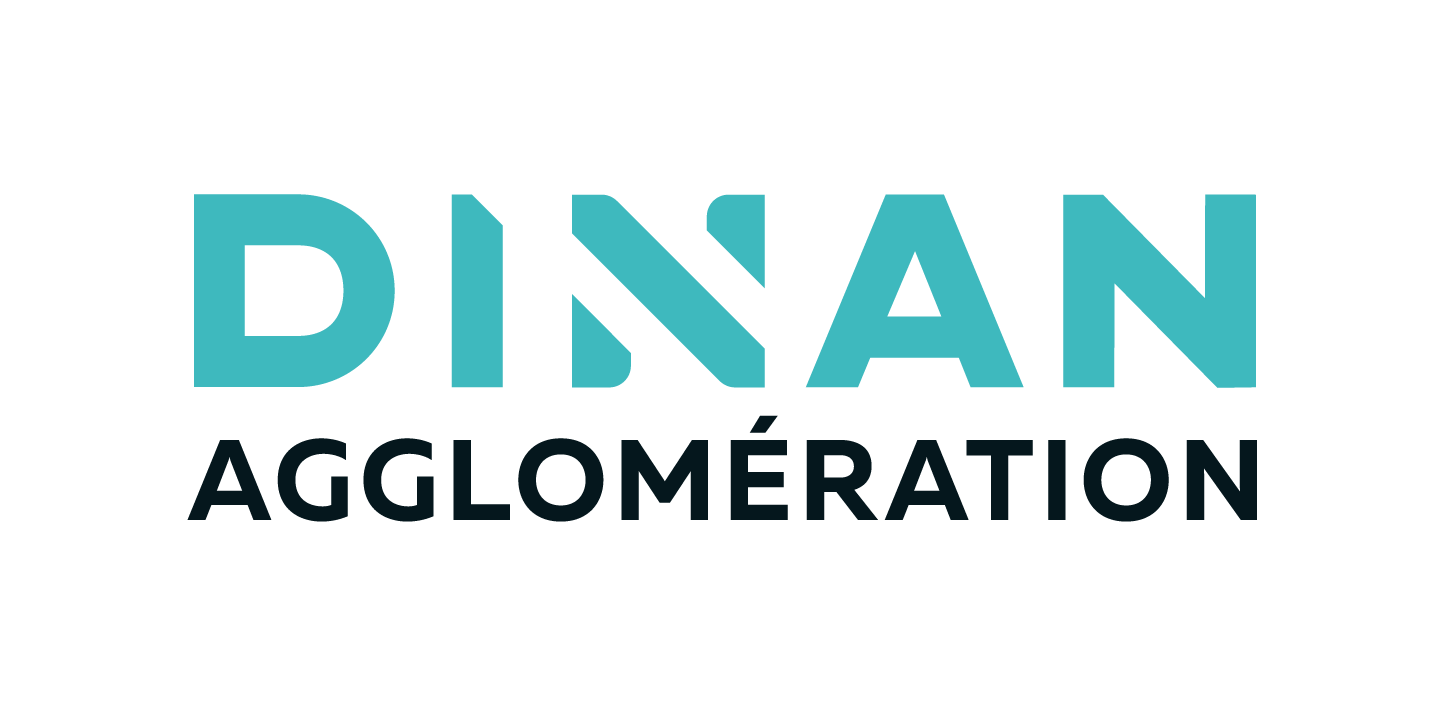 ACCUEIL DE LOISIRSDINAN AGGLOMERATION - Antenne de DOSSIER D’INSCRIPTION ENFANTNOM de l’enfant : PRENOM : Date et lieu  de naissance :   à  	Age FAMILLE –  RESPONSABLE LEGAL Situation familiale : marié □ union libre □ Pacsé □ divorcé □ séparé□		 PARENT					                           PARENTNOM		NOMPrénom		Prénom Adresse 		Adresse (si différente)Ville	              VilleTéléphone (domicile)	              Téléphone (domicilePortable 		Portable  Travail 		Travail Bureau  		Bureau  	Email :                  	 Email : SOCIALN° de Sécurité Sociale CPAM ou MSA...N° Allocataire CAF ou MSANOM et N° d’assurance Responsabilité Civile(Fournir l’attestation d’assurance extra-scolaire de l’année en cours)PERSONNES AUTORISEES A PRENDRE LES ENFANTSPar sécurité, nous vérifions l'identité des personnes venant chercher les enfants.  Une pièce d'identité sera demandée.Personne à contacter, en cas d’urgence, en dehors des parentsNom :  Tel :  AUTORISATIONSJe soussigné(e), père, mère, tuteurDroit d’image : autorise mon enfant à être pris en photo pendant les activités de l’accueil de loisirs pour paraître dans la presse écrite, sur le site internet de la collectivité et des documents de présentation de l’accueil de loisirs : OUI     NONTransport collectif : autorise mon enfant à participer aux sorties organisées par la structure et autorise mon enfant à utiliser les transports collectifs, mini bus et véhicule personnel pour se rendre sur le lieu des activités :   OUI     NONBaignade : autorise mon enfant à se baigner et participer aux activités nautiques OUI     NONsait nager   (Brevet de natation oui –  non)   ne sait pas nager    AUTORISATION D’UTILISATION DU SERVICE CAF CDAPJe soussigné(e), père, mère, tuteurParent(s) de(s) enfant(s)- Autorisons              voici notre numéro d’allocataire - N’autorisons pas (Fournir une attestation du quotient familial ou l’avis d’imposition N-1, Sans presentation d’un justificatif, le tarif maximum sera appliqué)La direction de l’accueil de loisirs à consulter le service internet CAF CDAP dans le cadre du dossier d’inscription et de facturation de mon (mes) enfant(s). Quotient Familial : Date et Signature des parents :Je déclare avoir pris connaissance du règlement intérieur et m’engage à le respecterDOCUMENTS OBLIGATOIRES A FOURNIRLe dossier d'inscription dûment rempli, signé et daté.Un exemplaire de l'assurance “extra-scolaire” responsabilité civile pour chaque enfant.La fiche sanitaire de chaque enfant, dûment remplie et signée avec la copie des pages de vaccinations du   carnet de santé. Les modalités de garde des enfants, décidées après un divorce ou une séparation ou jugement divorce.        Attestation du quotient familial ou avis d’imposition.NOM/PRENOMNUMERO DE TELEPHONEEN QUALITE DE